Załącznik do Karty zgłoszenia dziecka do Żłobka Gminnego w Kłodawie…………….………………………………………... Imię i nazwisko rodzica/opiekuna prawnegoOświadczenie o wieku dzieckaJa, niżej podpisana(y) ……………………..………………………………………………………………………………………………….. 
(imię i nazwisko rodzica)oświadczam, iż:moje dziecko …….……………………………….………………………….............. w dniu 01.09.2021r.(imię i nazwisko dziecka)□ nie ukończy 52 tygodnia życia□ ukończy 52 tydzień życia, ale nie więcej niż 3 lata.Jestem świadoma(y) odpowiedzialności karnej za złożenie fałszywego oświadczenia. ………………………..………………………….………………………………… Data Czytelny podpis osoby składającej oświadczenie*niepotrzebne skreślićProjekt współfinansowany ze środków Europejskiego Funduszu Społecznego, w ramach Regionalnego Programu Operacyjnego Lubuskie 2020, Oś priorytetowa 6 – Regionalny rynek pracy, działanie 6.4 – Powrót na rynek pracy osób sprawujących opiekę nad dziećmi w wieku do lat 3 - numer umowy RPLB.06.04.00-08-0003/20-00 - nazwa projektu: „Utworzenie żłobka w Kłodawie”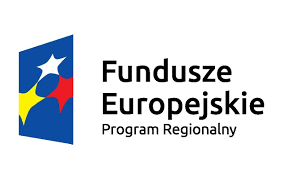 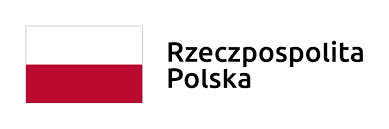 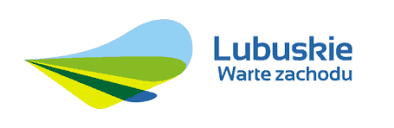 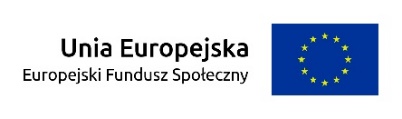 